Beste jongens en meisjes,  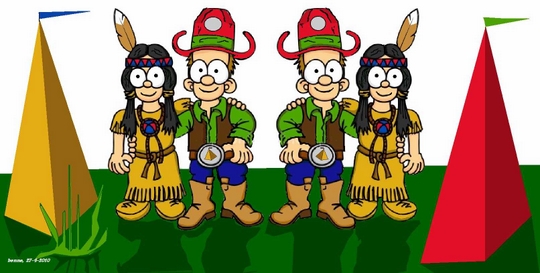 Ook dit jaar willen we weer gezellig met jullie op kamp gaan. Wij zijn daarom al druk bezig met de voorbereidingen. 
We zijn op zoek naar echte cowboys en indianen. Die goed zijn in speuren en vooral echte dappere doorzetters zijn. Gaan jullie ons helpen dit kamp. En zijn jullie bereid om opgeleid te worden tot echte hulp sheriffs en opperhoofden?Het kamp zal plaats vinden van vrijdagmiddag 22 juli tot en met zondagmiddag 24 juli. 
Ben je tussen de 4 en 12 jaar, geef je dan snel op! 
De kosten voor het kamp bedragen €12,50 per kind. Verdere informatie zal te zijner tijd worden verstuurd aan jullie ouders.Wil je meedoen aan het kamp? Mail dan bijgevoegd strookje ingevuld naar: 
jeugdkamp-heikneuters@outlook.com 
Opgeven kan tot vrijdag 8 juli.Pas na een bevestigingsmail ben je definitief aangemeld voor het jeugdkamp. Hopelijk tot 22 juli!
De kampleiding(Het is niet de bedoeling dat kinderen tijdens het jeugdkamp aan andere activiteiten deel nemen. Wij kunnen het vanuit organisatorische redenen dan ook niet toe staan dat kinderen het kamp verlaten.)Naam:							Leeftijd:		Slapen:__________________________________________	_______________	Ja / Nee__________________________________________	_______________	Ja / Nee__________________________________________	_______________	Ja / Nee__________________________________________	_______________	Ja / NeeBijzonderheden (wij verzoeken jullie hier alle bijzonderheden van jullie kind op te vermelden) __________________________________________________________________________________________________________________________________Medicijngebruik en ziektes (wij zouden graag willen weten welke medicijnen uw kind gebruikt en andere dingen die wij moeten weten betreffende de gezondheid van uw kind. Hiermee denkende aan astma, hooikorts, ADHD en dergelijke)__________________________________________________________________________________________________________________________________Adres:_________________________________________________________________Telefoonnummer waarop jullie ouders het hele weekend bereikbaar zijn:Thuis: __________________________________________ Mobiel vader: _________________________________________ Mobiel moeder: _________________________________________Opgeven vriendje/vriendinnetje:
Daarnaast mag elk kind 1 vriendje of vriendinnetje opgeven bij wie hij/zij graag in het groepje zou willen. Wij kunnen niet 100% garanderen dat dit ten alle tijden lukt, maar wij doen ons best om hier rekening mee te houden. Naam vriendje/vriendinnetje:__________________________________________________________________________________________________________________________________Foto:
Wij zouden graag bij deze aanmelding ook een foto van uw kind ontvangen. Graag een foto waar uw kind alleen op staat. Deze foto wordt niet verspreid, maar zullen wij gebruiken ter voorbereiding van het kamp.  (Het is niet de bedoeling dat kinderen tijdens het jeugdkamp aan andere activiteiten deel nemen. Wij kunnen het vanuit organisatorische redenen dan ook niet toe staan dat kinderen het kamp verlaten.)